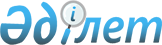 Ақсу қаласы Алғабас ауылдық округінің Жолқұдық ауылының кейбір көшелерін қайта атау туралыПавлодар облысы Ақсу қаласы Алғабас ауылдық округі әкімінің 2023 жылғы 11 шілдедегі № 1-03/08 шешімі
      Қазақстан Республикасының "Қазақстан Республикасының әкімшілік-аумақтық құрылысы туралы" Заңының 14-бабы  4) тармақшасына, Қазақстан Республикасының "Қазақстан Республикасындағы жергілікті мемлекеттік басқару және өзін-өзі басқару туралы" Заңының 35-бабы  2-тармағына сәйкес, Алғабас ауылдық округінің Жолқұдық ауылы тұрғындарының пікірін ескере отырып және 2023 жылғы 30 мамырдағы облыстық ономастика комиссиясы отырысының № 1 хаттамасы негізінде, Алғабас ауылдық округінің әкімі ШЕШТІ:
      1. Ақсу қаласы Алғабас ауылдық округі Жолқұдық ауылындағы келесі көшелері:
      "Центральная" көшесі "Тілеуімбет батыр" көшесі, "Гагарин" көшесі "Қазанғап би" көшесі болып қайта аталсын;
      2. Осы шешімнің орындалуын бақылауды өзіме қалдырамын;
      3.Осы шешім оның алғашқы ресми жарияланған күнінен кейін күнтізбелік он күн өткен соң қолданысқа енгізіледі.
					© 2012. Қазақстан Республикасы Әділет министрлігінің «Қазақстан Республикасының Заңнама және құқықтық ақпарат институты» ШЖҚ РМК
				
      Алғабас ауылдық округінің әкімі 

А.Рұстемов
